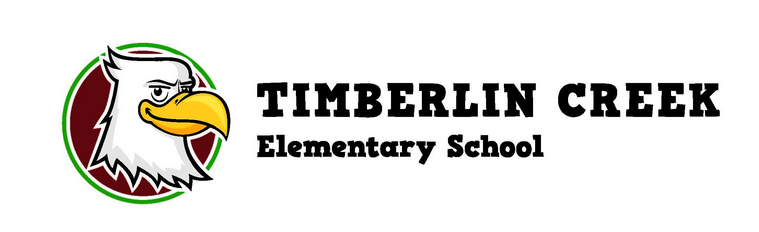 Thank you for volunteering to serve on TCE’s School Advisory Council.  We value your time, opinions, and dedication.  I. 3:30 ~ Welcome– Mrs. Kelly II. 3:35 February Meeting Minutes [Vote] – Mrs. MatolkaHinkle Motions. Sasso Seconds. Vote passed unanimously. III. 3:40 Training request by Ms. Davidoff [Vote] – Mrs. MatolkaMrs. Davidoff is asking for a virtual dyslexia conference prices at $249.  Straight motions. Vote passed unanimously. IV. 3:45 ~ Art Training Debrief – Mrs. HyderMrs. Hyder taught workshops at Art conference: Narrative Collage and Studio Habits of mind: How to transition from DBAE to choice based Art education.V. 3:55 ~ STEAM Training Debrief – Mrs. SmithVI. 4:05 ~ Principal’s Report                  $6676.19 is the SAC budget                SAC Parent Survey – Mrs. Edel               The results from the parent SAC survey are presented. VII. 4:30 ~ Adjourn/Next Meeting Reminder – Mrs. MatolkaPrice motions. Hinkle seconds. Vote passed unanimously. 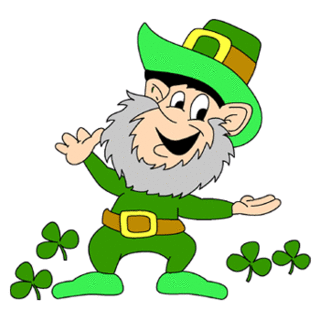 